Tool 2: Steps to Approve Proposed Uses of FundsThis tool provides a set of decision rules that can help determine whether or not a proposed use of Title I, Part D, funds is allowable and appropriate. The tool is divided into two parts, one for State agency (SA) programs (Subpart 1) and one for local educational agency (LEA) programs (Subpart 2).Note: The assumption throughout this tool is that the State educational agency (SEA) has already determined the SAs and LEAs are eligible to receive Title I, Part D, funds.Purpose of the ToolWhen reviewing the uses of Title I, Part D, funds, as proposed in subgrantee applications for SAs and LEAs, State Part D coordinators may have questions about whether the suggested uses of funds are allowable. Similarly, when proposing uses of funds in response to a Part D application, SA and LEA administrators may also have questions about the allowableness and appropriateness of their requests.How to Use the ToolThis tool includes 6 steps users can take to determine whether a proposed use of funds is allowable and appropriate (see figure below). 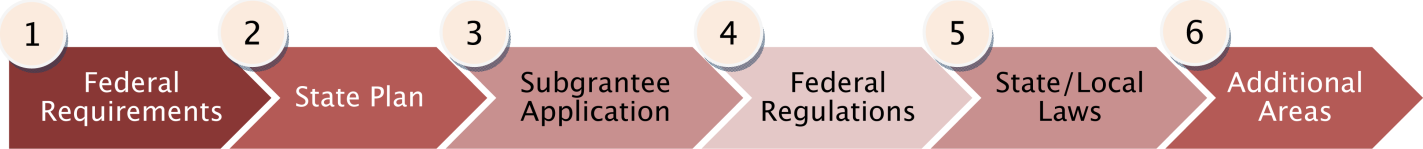 For each step, users should refer to the information listed under How do I know? to answer the question. The Explanation/Notes column can be used to record any thoughts related to the decision. If a user has answered yes to each question listed in the steps, then he or she has the most support for the use of funds being considered. When used by a State Part D coordinator, any step that results in a “no” response provides enough reason to question or reject the proposed use. The coordinator may ask the subgrantee to amend the funding proposal or it altogether. Similarly, when used by an SA or LEA administrator, any step resulting in a “no” gives good reason to amend or withdraw the proposal.State Part D coordinators are encouraged to adapt this tool to fit their State and/or local needs. This is particularly true for the How do I know? sections for Step 2: State Plans; Step 3: subgrantee applications; Step 5: State and local laws and regulations; and the section at the end of each table for Additional Area(s) of Consideration.Steps to Approve State Agency (SA) Proposed Uses of Title I, Part D, Subpart 1, FundsSteps to Approve Local Educational Agency (LEA) Proposed Uses of Title I, Part D, Subpart 2, Uses of FundsTitle I, Part D, Subpart 1, State Agency ProgramsTitle I, Part D, Subpart 1, State Agency ProgramsTitle I, Part D, Subpart 1, State Agency ProgramsTitle I, Part D, Subpart 1, State Agency ProgramsAgency/Facility Name:Proposed Uses of Funds:Step 1: Do the proposed uses comply with Federal requirements regarding the use of Title I, Part D, Subpart 1, funds?How do I know?Title I, Part D, statute: Section 1415. Use of Funds (including “supplement, not supplant” clause); Section 1416. Institutionwide Projects; and Section 1418. Transition ServicesNonregulatory Guidance: Section H. Use of Funds; Section J. Institutionwide Projects; and Section K. Transition ServicesStep 1: Do the proposed uses comply with Federal requirements regarding the use of Title I, Part D, Subpart 1, funds?How do I know?Title I, Part D, statute: Section 1415. Use of Funds (including “supplement, not supplant” clause); Section 1416. Institutionwide Projects; and Section 1418. Transition ServicesNonregulatory Guidance: Section H. Use of Funds; Section J. Institutionwide Projects; and Section K. Transition ServicesYes NoExplanation/Notes:Step 2: Do the proposed uses align with the goals and objectives of the State Plan?*How do I know?The State Plan***The priorities, goals, objectives, and any stated restrictions on uses of funds for the Part D program included in the State Plan will vary between States.**The Title I, Part D, statute (Section 1414. State Plan and State Agency Applications) and the Nonregulatory Guidance (Section F. State Plan) address the requirements for State plans.Step 2: Do the proposed uses align with the goals and objectives of the State Plan?*How do I know?The State Plan***The priorities, goals, objectives, and any stated restrictions on uses of funds for the Part D program included in the State Plan will vary between States.**The Title I, Part D, statute (Section 1414. State Plan and State Agency Applications) and the Nonregulatory Guidance (Section F. State Plan) address the requirements for State plans.Yes NoExplanation/Notes:Step 3: Do the proposed uses align with the requirements for and the needs expressed in the SA application?How do I know?Program narrative of the SA application covering the needs assessmentStatute: Section 1414. State Plan and State Agency ApplicationsNonregulatory Guidance: Section G. State Agency ApplicationsStep 3: Do the proposed uses align with the requirements for and the needs expressed in the SA application?How do I know?Program narrative of the SA application covering the needs assessmentStatute: Section 1414. State Plan and State Agency ApplicationsNonregulatory Guidance: Section G. State Agency ApplicationsYes NoExplanation/Notes:Step 4: Do the proposed uses comply with other applicable Federal regulations for the uses of Title I grant funds?How do I know?EDGAR: Part 80, Subpart C (Post-Award Requirements)80.22: Allowable Costs80.31: Real Property, 80.32: Equipment, and 80.33: SuppliesOMB Circular A-21: Principles for Determining Costs Applicable to Grants, Contracts, and Other Agreements with Educational InstitutionsOMB Circular A–87 Cost Principles for State, Local, and Tribal GovernmentsGeneral Principles for Determining Allowable CostsOMB Circular A–133: Audits of States, Local Governments, and Non-ProfitsStep 4: Do the proposed uses comply with other applicable Federal regulations for the uses of Title I grant funds?How do I know?EDGAR: Part 80, Subpart C (Post-Award Requirements)80.22: Allowable Costs80.31: Real Property, 80.32: Equipment, and 80.33: SuppliesOMB Circular A-21: Principles for Determining Costs Applicable to Grants, Contracts, and Other Agreements with Educational InstitutionsOMB Circular A–87 Cost Principles for State, Local, and Tribal GovernmentsGeneral Principles for Determining Allowable CostsOMB Circular A–133: Audits of States, Local Governments, and Non-ProfitsYes NoExplanation/Notes:Step 5: Do the proposed uses of funds comply with all applicable State and/or local laws and regulations?How do I know?The evidence to support the answer to this question will vary between States and localities; refer to State and local documentation.Step 5: Do the proposed uses of funds comply with all applicable State and/or local laws and regulations?How do I know?The evidence to support the answer to this question will vary between States and localities; refer to State and local documentation.Yes NoExplanation/Notes:Additional Area(s) of Consideration:EXAMPLE: Do the proposed uses facilitate the planning and improvement of Part D programs based on evaluation data?*How do I know?Consolidated State Performance Report (CSPR) Other student and program performance data/evaluation results*The Title I, Part D, statute (Section 1431. Program Evaluations) and the Nonregulatory Guidance (Section R. Evaluation Requirements) address the requirements for SA programs using funds in this manner. Additional Area(s) of Consideration:EXAMPLE: Do the proposed uses facilitate the planning and improvement of Part D programs based on evaluation data?*How do I know?Consolidated State Performance Report (CSPR) Other student and program performance data/evaluation results*The Title I, Part D, statute (Section 1431. Program Evaluations) and the Nonregulatory Guidance (Section R. Evaluation Requirements) address the requirements for SA programs using funds in this manner. Yes NoExplanation/Notes:Title I, Part D, Subpart 2, Local Educational Agency ProgramsTitle I, Part D, Subpart 2, Local Educational Agency ProgramsTitle I, Part D, Subpart 2, Local Educational Agency ProgramsTitle I, Part D, Subpart 2, Local Educational Agency ProgramsAgency/Facility Name:Proposed Uses of Funds:Step 1: Do the proposed uses comply with Federal requirements and funding priorities for the use of Title I, Part D, Subpart 2, funds? How do I know?Statute: Section 1421. Purpose, Section 1424. Uses of Funds (no “supplement, not supplant” clause) and Section 1425. Program Requirements for Correctional Facilities Receiving Funds Under This SectionNonregulatory Guidance: Section O. Use of Funds and Section P. Program Requirements for Subpart 2 ProgramsStep 1: Do the proposed uses comply with Federal requirements and funding priorities for the use of Title I, Part D, Subpart 2, funds? How do I know?Statute: Section 1421. Purpose, Section 1424. Uses of Funds (no “supplement, not supplant” clause) and Section 1425. Program Requirements for Correctional Facilities Receiving Funds Under This SectionNonregulatory Guidance: Section O. Use of Funds and Section P. Program Requirements for Subpart 2 ProgramsYes NoExplanation/Notes:Step 2: Do the proposed uses align with the goals and objectives of the State Plan?*How do I know?The State Plan***The priorities, goals, objectives, and any stated restrictions on uses of funds for the Part D program included in the State Plan will vary between States.**The Title I, Part D, statute (Section 1414. State Plan and State Agency Applications) and the Nonregulatory Guidance (Section F. State Plan) address the requirements for State plans.Step 2: Do the proposed uses align with the goals and objectives of the State Plan?*How do I know?The State Plan***The priorities, goals, objectives, and any stated restrictions on uses of funds for the Part D program included in the State Plan will vary between States.**The Title I, Part D, statute (Section 1414. State Plan and State Agency Applications) and the Nonregulatory Guidance (Section F. State Plan) address the requirements for State plans.Yes NoExplanation/Notes:Step 3: Do the proposed uses align with the requirements for and the needs expressed in the LEA application?How do I know?Program narrative of the LEA application covering the needs assessmentStatute: Section 1423. Local Educational Agency Applications Nonregulatory Guidance: Section N. LEA ApplicationsStep 3: Do the proposed uses align with the requirements for and the needs expressed in the LEA application?How do I know?Program narrative of the LEA application covering the needs assessmentStatute: Section 1423. Local Educational Agency Applications Nonregulatory Guidance: Section N. LEA ApplicationsYes NoExplanation/Notes:Step 4: Do the proposed uses comply with other applicable Federal regulations for the uses of Title I funds?How do I know?EDGAR: Part 80, Subpart C (Post-Award Requirements)80.22: Allowable Costs, 80.31: Real Property, 80.32: Equipment, and 80.33: SuppliesOMB Circular A-21: Principles for Determining Costs Applicable to Grants, Contracts, and Other Agreements with Educational InstitutionsOMB Circular A–87 Cost Principles for State, Local, and Tribal GovernmentsGeneral Principles for Determining Allowable CostsOMB Circular A–133: Audits of States, Local Governments, and Non-ProfitsStep 4: Do the proposed uses comply with other applicable Federal regulations for the uses of Title I funds?How do I know?EDGAR: Part 80, Subpart C (Post-Award Requirements)80.22: Allowable Costs, 80.31: Real Property, 80.32: Equipment, and 80.33: SuppliesOMB Circular A-21: Principles for Determining Costs Applicable to Grants, Contracts, and Other Agreements with Educational InstitutionsOMB Circular A–87 Cost Principles for State, Local, and Tribal GovernmentsGeneral Principles for Determining Allowable CostsOMB Circular A–133: Audits of States, Local Governments, and Non-ProfitsYes NoExplanation/Notes:Step 5: Do the proposed uses of funds comply with all applicable State and/or local laws and regulations?How do I know?The evidence to support the answer to this question will vary between States and localities; refer to State and local documentation.Step 5: Do the proposed uses of funds comply with all applicable State and/or local laws and regulations?How do I know?The evidence to support the answer to this question will vary between States and localities; refer to State and local documentation.Yes NoExplanation/Notes:Additional Area(s) of Consideration:EXAMPLE 1: Do the proposed uses facilitate the planning and improvement of Part D programs based on evaluation data?*How do I know?Consolidated State Performance Report (CSPR)Other student and program performance data/evaluation results*The Title I, Part D, statute (Section 1431. Program Evaluations) and the Nonregulatory Guidance (Section R. Evaluation Requirements) address the requirement that LEA programs use funds in this manner. EXAMPLE 2: For programs that have received Title I, Part D, funds previously, have funds been effectively used?How do I know?Consolidated State Performance Report (CSPR)Other student and program performance data/evaluation results*The Title I, Part D, statute (Section 1426. Accountability) and the Nonregulatory Guidance (Section Q. Accountability) address the requirement that LEA programs use funds in this manner. Additional Area(s) of Consideration:EXAMPLE 1: Do the proposed uses facilitate the planning and improvement of Part D programs based on evaluation data?*How do I know?Consolidated State Performance Report (CSPR)Other student and program performance data/evaluation results*The Title I, Part D, statute (Section 1431. Program Evaluations) and the Nonregulatory Guidance (Section R. Evaluation Requirements) address the requirement that LEA programs use funds in this manner. EXAMPLE 2: For programs that have received Title I, Part D, funds previously, have funds been effectively used?How do I know?Consolidated State Performance Report (CSPR)Other student and program performance data/evaluation results*The Title I, Part D, statute (Section 1426. Accountability) and the Nonregulatory Guidance (Section Q. Accountability) address the requirement that LEA programs use funds in this manner. Yes NoExplanation/Notes: